Schooner ANN WALTERS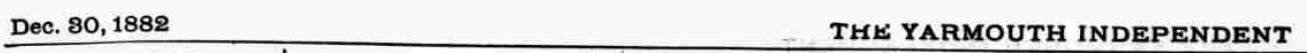 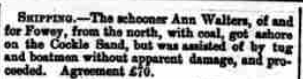 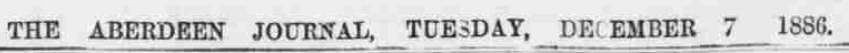 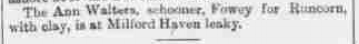 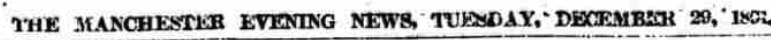 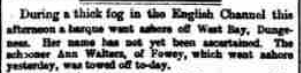 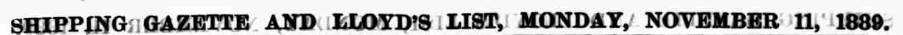 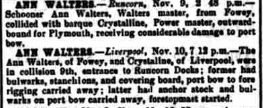 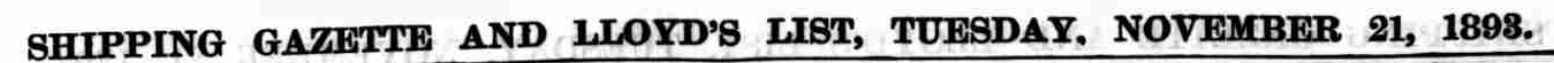 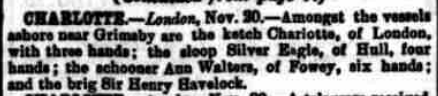 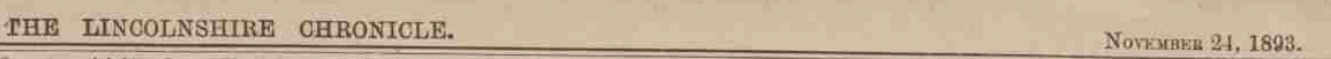 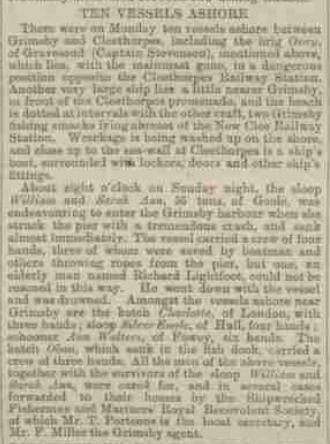 Vessel NameOfficial NumberOfficial NumberSignal lettersRig /Type Where builtWhere builtBuilderBuilderYear builtYear builtYear builtYear endYear endreg tonsreg tonsANN WALTERS5317053170VDCSschoonerschoonerPadstowPadstowTredwen Tredwen 18671867186718931893159  OWNERS/ MANAGERS/REGISTRATION DETAILS  OWNERS/ MANAGERS/REGISTRATION DETAILSNotesNotesNotesNotesNotesNotesNotesNotesNotesMASTERSMASTERSMASTERSMASTERSMASTERSMASTERSRegistered in Fowey 13th May 1867. 1868 John Hill, Looe, Cornwall1880 Samuel Walters , Looe 1889 John Walters Jnr, LooeRegistered in Fowey 13th May 1867. 1868 John Hill, Looe, Cornwall1880 Samuel Walters , Looe 1889 John Walters Jnr, LooeLOA 99.4 X 23.3 X 12ft. 6th December 1886 had to put into Milford leaking badly whilst on passage from Fowey to Runcorn with china clay. 29th September 1892 went ashore on Cockle Bank with cargo of coal on passage to Fowey. Got off with assistance cost £70.Lost on 18th November 1893 Reg closed LOA 99.4 X 23.3 X 12ft. 6th December 1886 had to put into Milford leaking badly whilst on passage from Fowey to Runcorn with china clay. 29th September 1892 went ashore on Cockle Bank with cargo of coal on passage to Fowey. Got off with assistance cost £70.Lost on 18th November 1893 Reg closed LOA 99.4 X 23.3 X 12ft. 6th December 1886 had to put into Milford leaking badly whilst on passage from Fowey to Runcorn with china clay. 29th September 1892 went ashore on Cockle Bank with cargo of coal on passage to Fowey. Got off with assistance cost £70.Lost on 18th November 1893 Reg closed LOA 99.4 X 23.3 X 12ft. 6th December 1886 had to put into Milford leaking badly whilst on passage from Fowey to Runcorn with china clay. 29th September 1892 went ashore on Cockle Bank with cargo of coal on passage to Fowey. Got off with assistance cost £70.Lost on 18th November 1893 Reg closed LOA 99.4 X 23.3 X 12ft. 6th December 1886 had to put into Milford leaking badly whilst on passage from Fowey to Runcorn with china clay. 29th September 1892 went ashore on Cockle Bank with cargo of coal on passage to Fowey. Got off with assistance cost £70.Lost on 18th November 1893 Reg closed LOA 99.4 X 23.3 X 12ft. 6th December 1886 had to put into Milford leaking badly whilst on passage from Fowey to Runcorn with china clay. 29th September 1892 went ashore on Cockle Bank with cargo of coal on passage to Fowey. Got off with assistance cost £70.Lost on 18th November 1893 Reg closed LOA 99.4 X 23.3 X 12ft. 6th December 1886 had to put into Milford leaking badly whilst on passage from Fowey to Runcorn with china clay. 29th September 1892 went ashore on Cockle Bank with cargo of coal on passage to Fowey. Got off with assistance cost £70.Lost on 18th November 1893 Reg closed LOA 99.4 X 23.3 X 12ft. 6th December 1886 had to put into Milford leaking badly whilst on passage from Fowey to Runcorn with china clay. 29th September 1892 went ashore on Cockle Bank with cargo of coal on passage to Fowey. Got off with assistance cost £70.Lost on 18th November 1893 Reg closed LOA 99.4 X 23.3 X 12ft. 6th December 1886 had to put into Milford leaking badly whilst on passage from Fowey to Runcorn with china clay. 29th September 1892 went ashore on Cockle Bank with cargo of coal on passage to Fowey. Got off with assistance cost £70.Lost on 18th November 1893 Reg closed  S.Waters    1867-1893J.Hill 1894 S.Waters    1867-1893J.Hill 1894 S.Waters    1867-1893J.Hill 1894 S.Waters    1867-1893J.Hill 1894 S.Waters    1867-1893J.Hill 1894 S.Waters    1867-1893J.Hill 1894